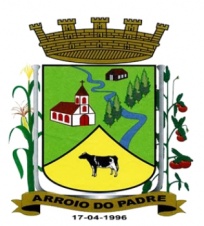 ESTADO DO RIO GRANDE DO SULMUNICÍPIO DE ARROIO DO PADREGABINETE DO PREFEITOA                                                                                                                       Mensagem 27/2016.Câmara Municipal de Vereadores                                                                                                                      Senhor Presidente                                                                                                                                                  Senhores Vereadores	Venho no uso do presente lhe solicitar autorização legislativa para o Município abrir em seu orçamento vigente Crédito Adicional Suplementar, desta vez no âmbito da Assistência Social.	Trata-se de adicionar recursos às dotações orçamentárias que se vinculam a diversas áreas que prestam atendimento a diversos setores da nossa população.	Os recursos para a cobertura dos créditos são oriundos do superávit financeiro de 2015 conforme as quantias indicadas.	Também neste particular, a alocação de mais recursos é importante pois atendem uma série de atividades que são desenvolvidas pelo Município e como são de cunho vinculado necessariamente tem de ser aplicadas para as finalidades indicadas	Nada mais a tratar no momento, firmo-me com votos de estima	Atenciosamente.	Arroio do Padre, 09 de março de 2016.Leonir Aldrighi Baschi                                                                                                                                            Prefeito MunicipalImo. Sr.                                                                                                                                                                             Roni Rutz BuchveitzPresidente da Câmara Municipal de Vereadores                                                                                                       Arroio do Padre/RS.    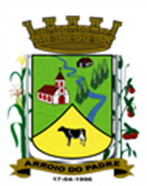 ESTADO DO RIO GRANDE DO SULMUNICÍPIO DE ARROIO DO PADREGABINETE DO PREFEITOPROJETO DE LEI Nº 27 DE 09 DE MARÇO DE 2016.Autoriza o Município de Arroio do Padre a realizar abertura de Crédito Adicional Suplementar no Orçamento Municipal de 2016.Art. 1° Fica autorizado o Município de Arroio do Padre, Poder Executivo a realizar abertura de Crédito Adicional Suplementar no Orçamento do Município para o exercício de 2016, nos seguintes programas de trabalho e respectivas categorias econômicas e conforme as quantias indicadas:05 – Secretaria de Saúde e Desenvolvimento Social04 – Departamento de Assistência Social08 – Assistência Social122 – Administração Geral0006 – Gestão e Manutenção das Atividades da Assistência Social 2.516 – Manutenção do Centro de Referência de Assistência Social – Rec. Vinculados3.3.90.30.00.00.00 – Material de Consumo. R$ 7.000,00 (sete mil reais)3.3.90.39.00.00.00 - Outros Serviços de Terceiros – Pessoa Jurídica. R$ 7.400,84 (sete mil e quatrocentos Fonte de Recurso: 1028 – Piso Básico Fixo05 – Secretaria de Saúde e Desenvolvimento Social06 – Fundo Municipal de Assistência Social – Rec. Vinc.08 – Assistência Social241 – Assistência ao Idoso0108 – Promovendo Atividades Assistenciais2.523 – Grupo Social de Idosos3.3.90.30.00.00.00. – Material de Consumo. R$ 2.000,00 (dois mil reais)3.3.90.36.00.00.00 – Outros Serviços de Terceiros – Pessoa Física. R$ 1.000,00 (um mil reais)3.3.90.39.00.00.00 – Outros Serviços de Terceiros – Pessoa Jurídica. 2.000,00 (dois mil reais)Fonte de Recurso: 1035 – Piso Básico Variável05 – Secretaria de Saúde e Desenvolvimento Social06 – Fundo Municipal de Assistência Social – Rec. Vinc.08 – Assistência Social244 – Assistência Comunitária0108 – Promovendo Atividades Assistenciais2.524 – Trabalho Educativo3.3.90.36.00.00.00 – Outros Serviços de Terceiros – Pessoa Física. R$ 3.793,84 (três mil, setecentos e noventa e três reais e oitenta e quatro centavos)Fonte de Recurso: 4400 - OASF05 – Secretaria de Saúde e Desenvolvimento Social06 – Fundo Municipal de Assistência Social – Rec. Vinc.08 – Assistência Social244 – Assistência Comunitária0108 – Promovendo Atividades Assistenciais2.525 – Atenção Integral a Família3.3.90.30.00.00.00 – Material de Consumo. R$ 5.000,00 (cinco mil reais)3.3.90.36.00.00.00 – Outros Serviços de Terceiros – Pessoa Física. R$ 5.000,00 (cinco mil reais)3.3.90.39.00.00.00 – Outros Serviços de Terceiros – Pessoa Jurídica. R$ 8.321,52 (oito mil, trezentos e vinte e um reais e cinquenta e dois centavos)Fonte de Recurso: 1035 – Piso Básico Variável05 – Secretaria de Saúde e Desenvolvimento Social06 – Fundo Municipal de Assistência Social – Rec. Vinc.08 – Assistência Social244 – Assistência Comunitária0108 – Promovendo Atividades Assistenciais2.525 – Atenção Integral a Família3.3.90.30.00.00.00 – Material de Consumo. R$ 4.000,00 (quatro mil reais)3.3.90.39.00.00.00 - Outros Serviços de Terceiros – Pessoa Jurídica. R$ 5.871,84 (cinco mil, oitocentos e setenta e um reais e oitenta e quatro centavos)Fonte de Recurso: 1010 – Índice de Gestão Descentralizada – Bolsa Família05 – Secretaria de Saúde e Desenvolvimento Social06 – Fundo Municipal de Assistência Social – Rec. Vinc.08 – Assistência Social244 – Assistência Comunitária	0108 – Promovendo Atividades Assistenciais2.525 – Atenção Integral a Família3.3.90.30.00.00.00 – Material de Consumo. R$ 2.000,003.3.90.36.00.00.00 – Outros Serviços de Terceiros – Pessoa Física. R$ 2.917,72 (dois mil, novecentos e dezessete reais e setenta e dois centavos)3.3.90.39.00.00.00 – Outros Serviços de Terceiros – Pessoa Jurídica. R$ 2.000,00 (dois mil reais)Fonte de Recurso: 1060 – IGD SUASValor total do Crédito Adicional Suplementar: R$ 58.305,76 (cinquenta e oito mil, trezentos e cinco reais e setenta e seis centavos);Art. 2° Servirão de cobertura para o Crédito Adicional Suplementar de que trata o art. 1° desta Lei, recursos provenientes do Superávit Financeiro apurado no exercício de 2015 nas Fontes de Recurso conforme segue:Fonte de Recurso: 1010 – Índice de Gestão Descentralizada – Bolsa Família. R$ 9.871,84 (nove mil, oitocentos e setenta e um reais e oitenta e quatro centavos);Fonte de Recurso: 1028 – Piso Básico Fixo. R$ 14.400.84 (quatorze mil e quatrocentos reais e oitenta e quatro centavos);Fonte de Recurso: 1035 - Piso Básico Variável. R$ 23.321,52 (vinte e três mil, trezentos e vinte e um mil, e cinquenta e dois centavos);Fonte de Recurso: 1060 – IGD SUAS. R$ 6.917,72 (seis mil, novecentos e dezessete reais e setenta e dois centavos);Fonte de Recurso: 4400 – OASF. R$ 3.793,84 (três mil, setecentos e noventa e três reais e oitenta e quatro centavos);Valor total para cobertura deste Crédito: R$ 58.305,76 (cinquenta e oito mil, trezentos e cinco reais e setenta e seis centavos);Art. 3° Esta Lei entra em vigor na data de sua publicação.Arroio do Padre, 09 de março de 2016.Visto Técnico:Loutar PriebSecretário de Administração, Planejamento,Finanças, Gestão e Tributos                                    Leonir Aldrighi BaschiPrefeito Municipal